Document Number: COP-WFP-WFD-02-2013-v1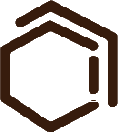 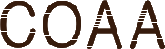 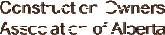 Installation Work Package Life Cycle Overview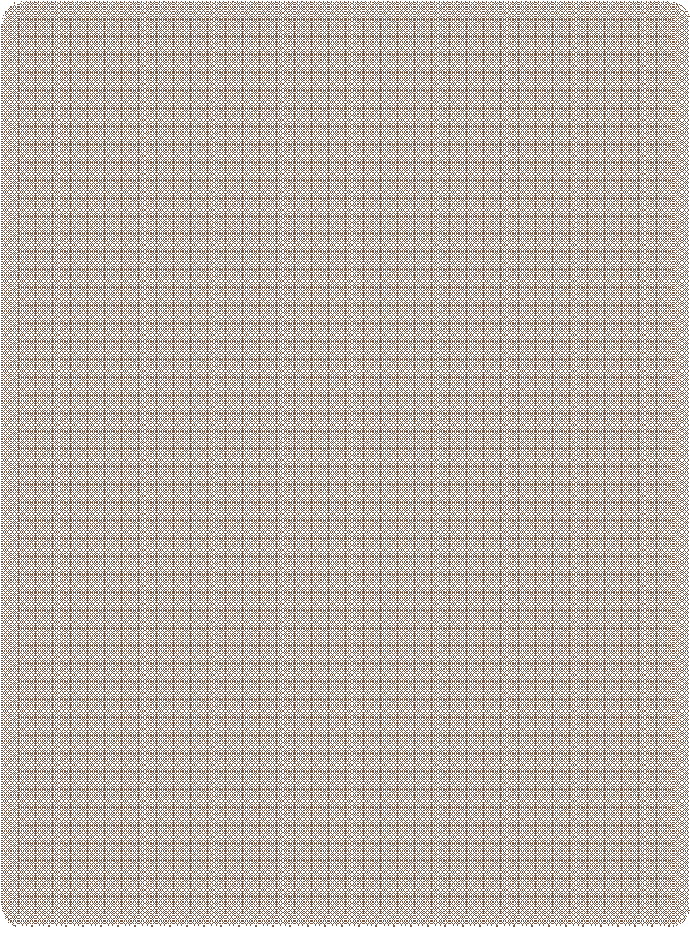 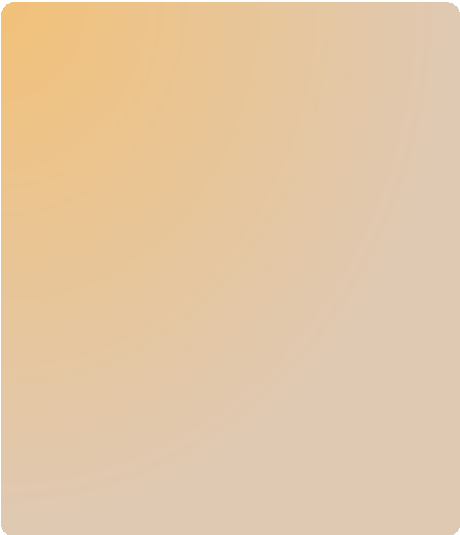 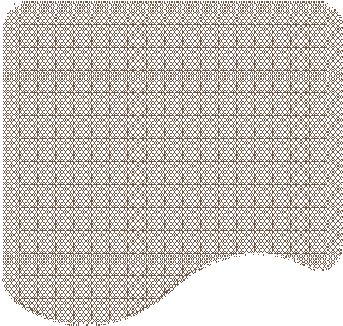 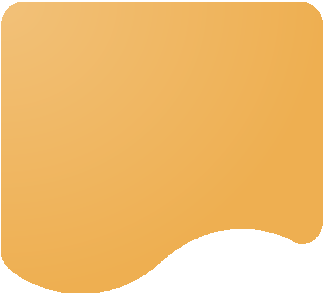 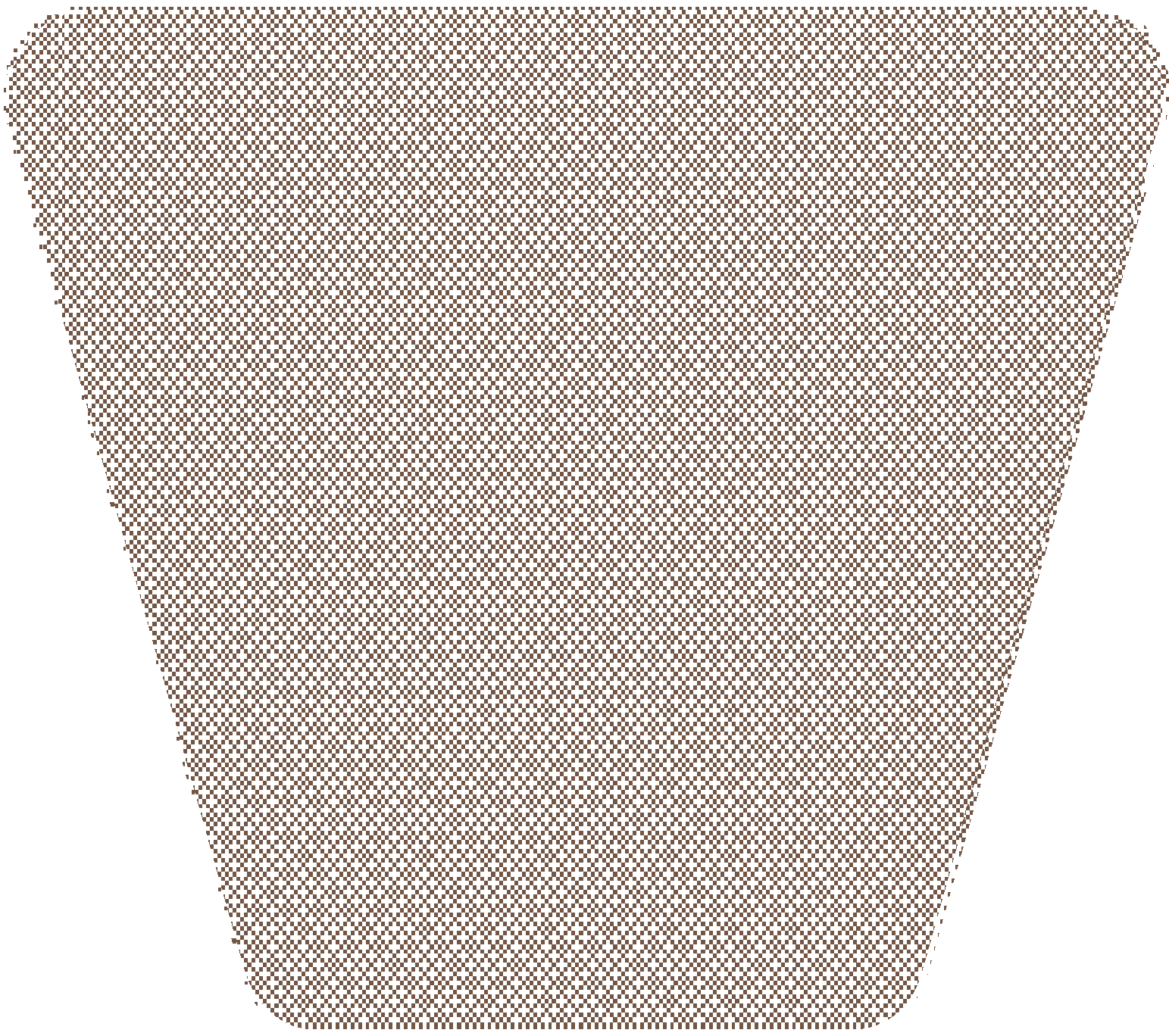 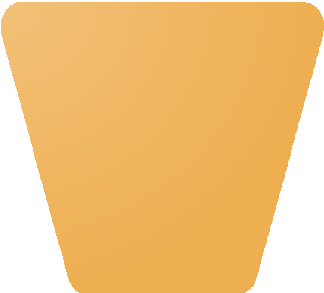 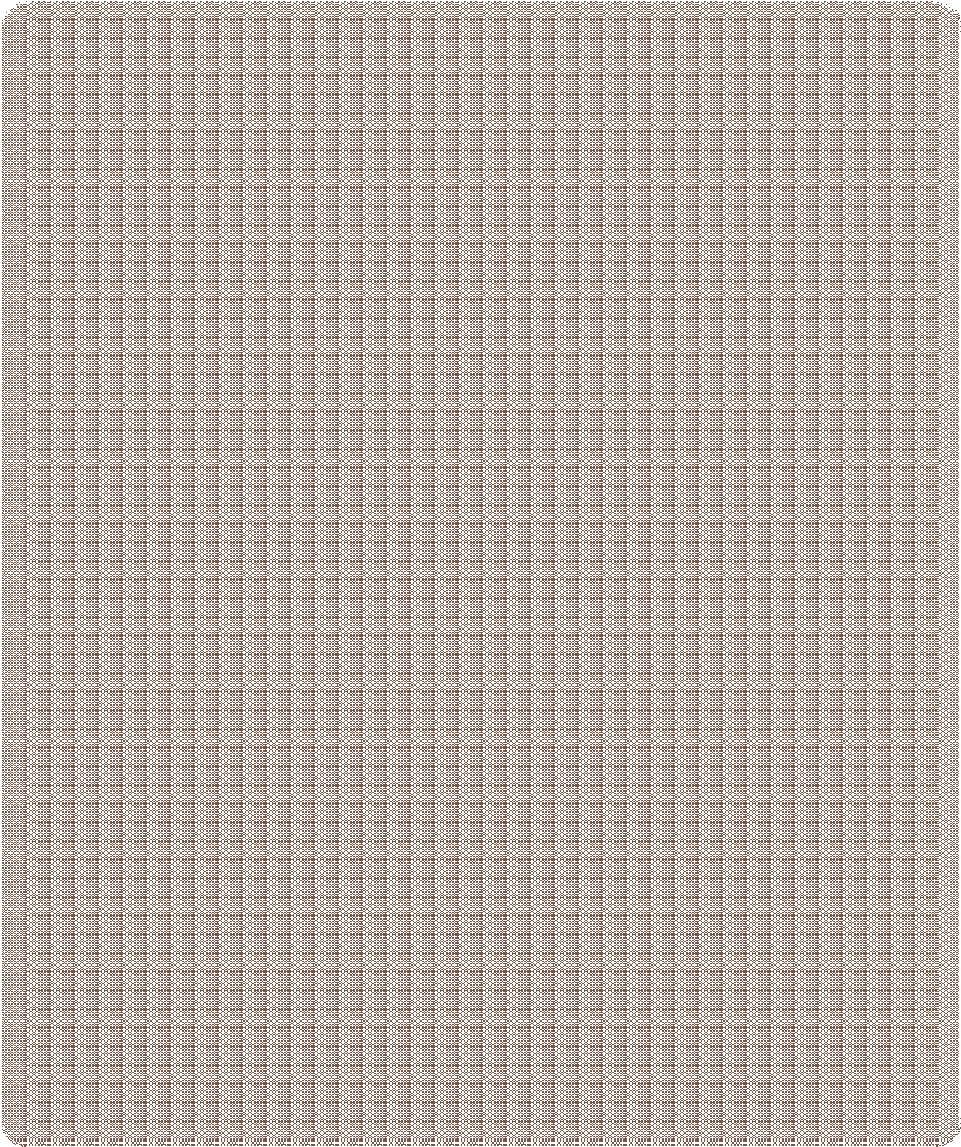 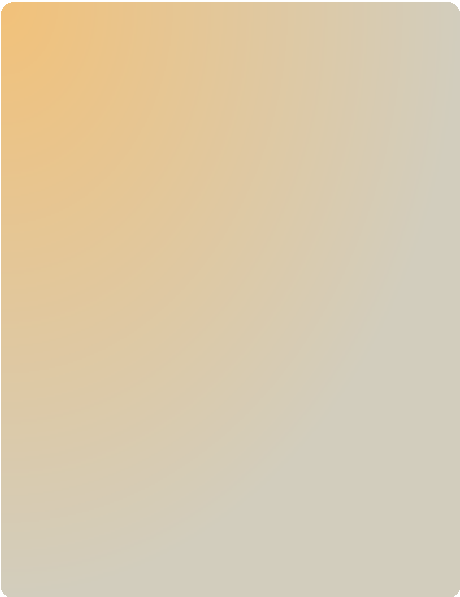 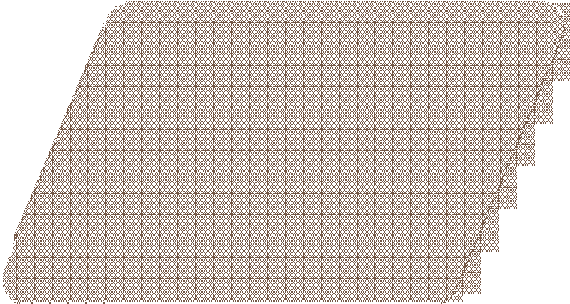 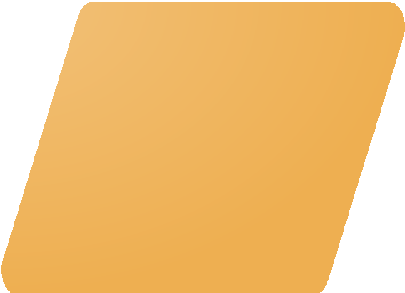 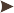 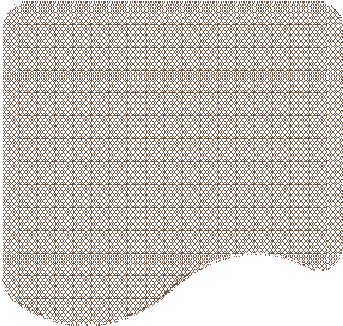 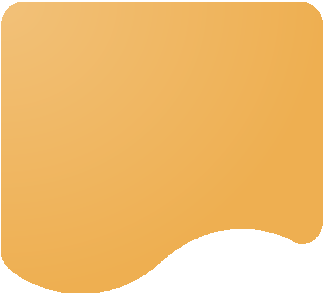 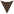 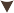 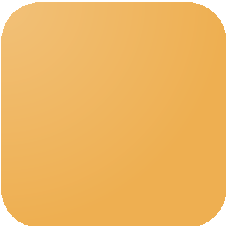 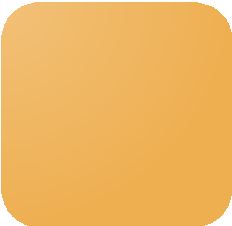 Regular Superintendent meeting toCreate Electronic IWPs1	Creation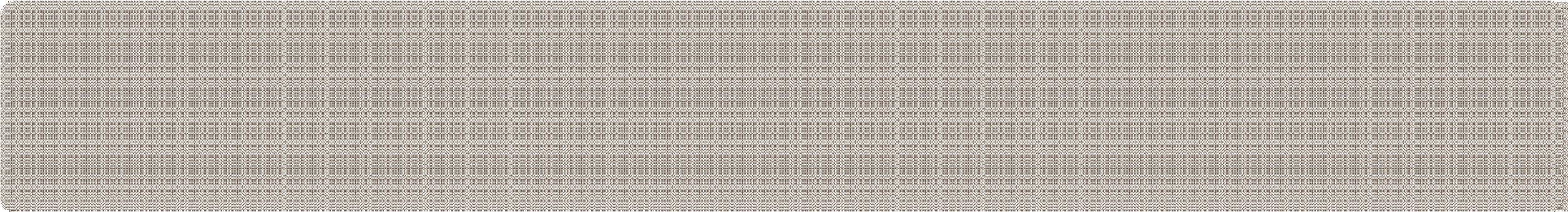 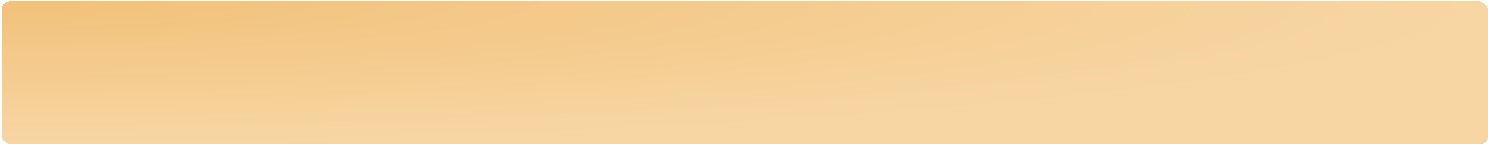 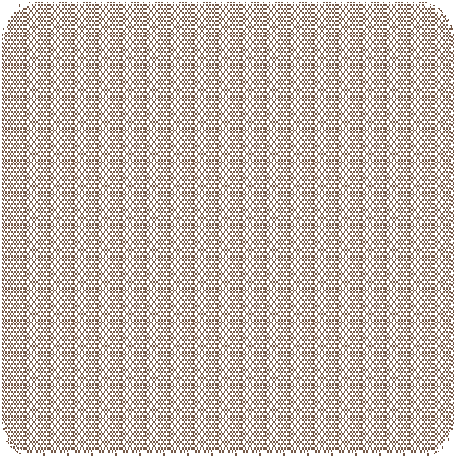 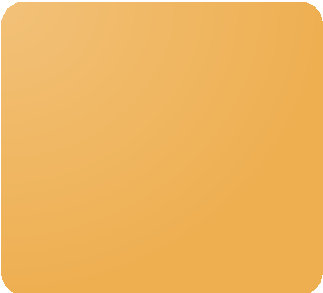 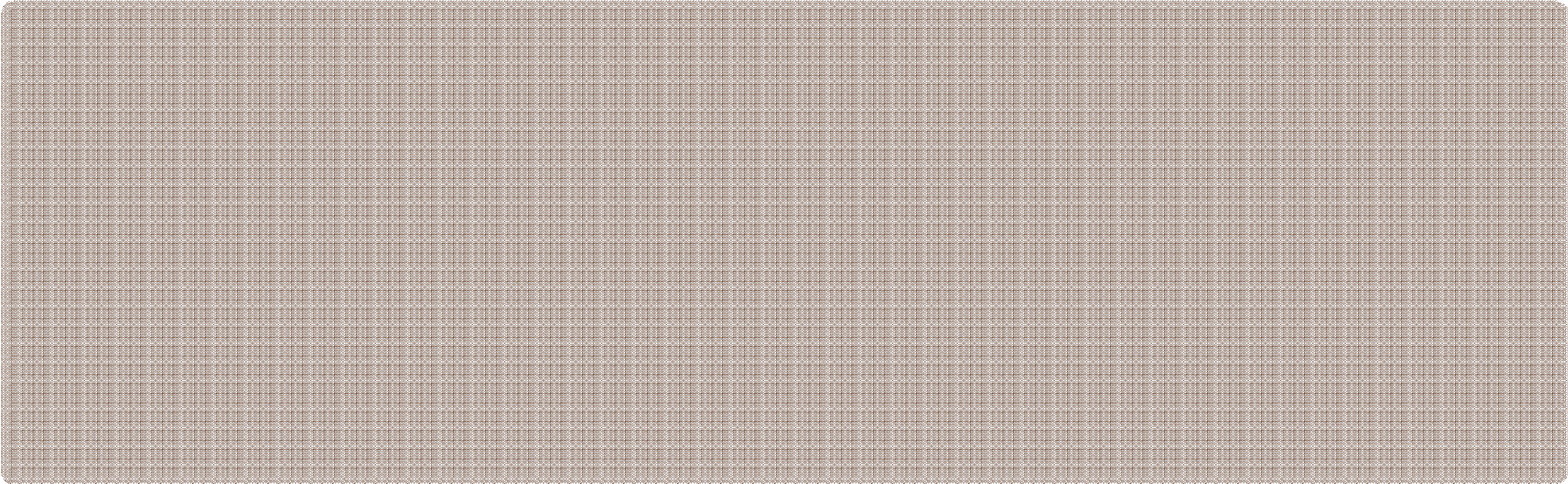 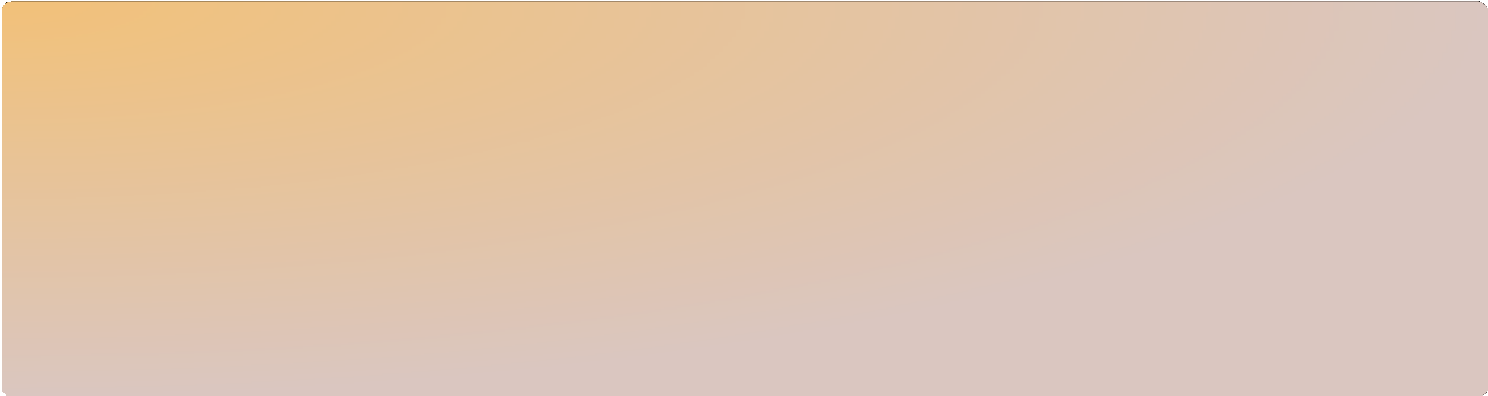 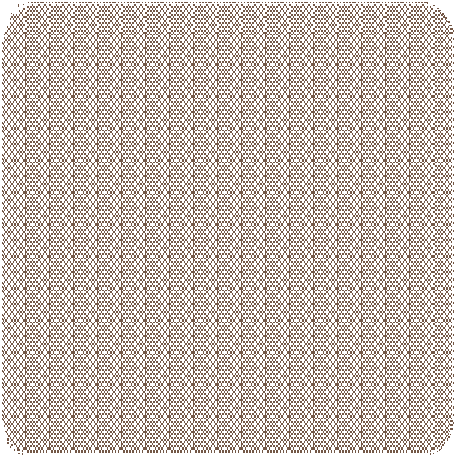 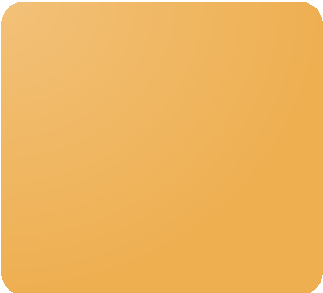 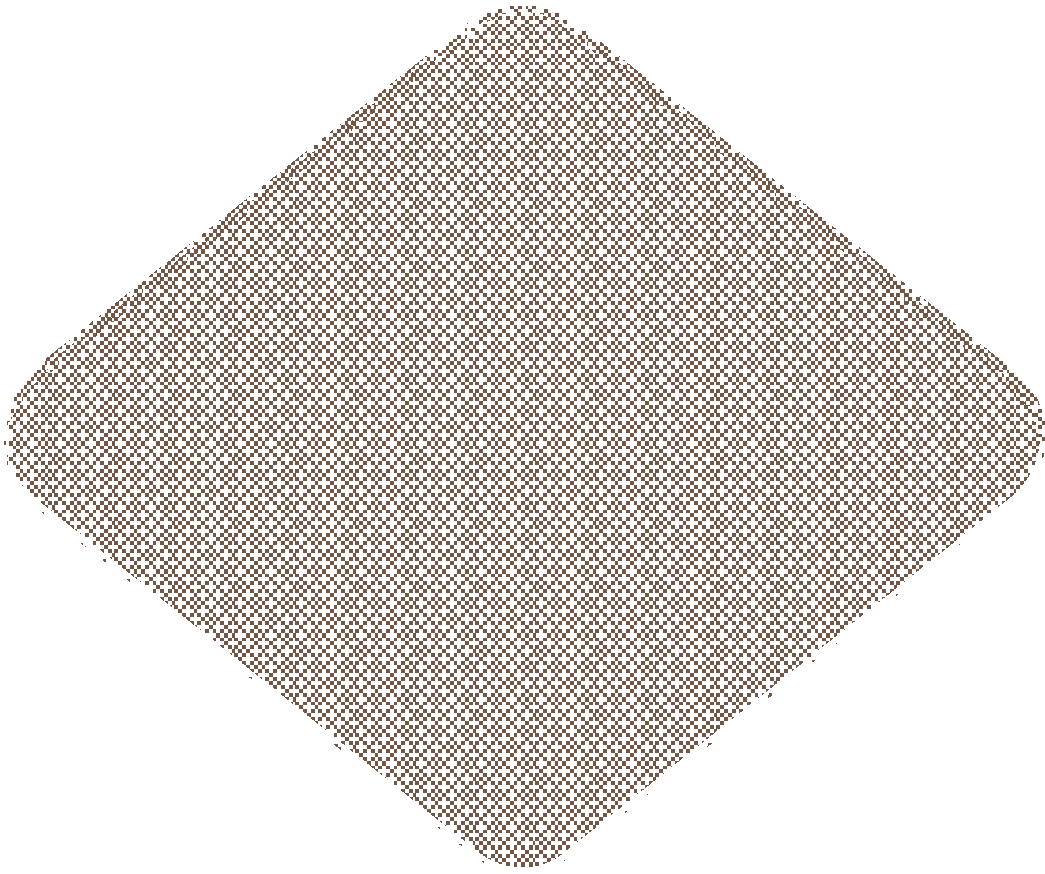 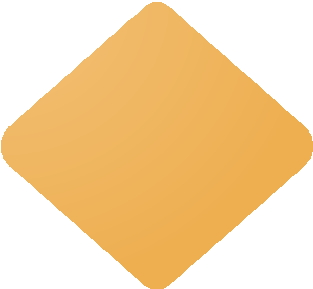 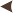 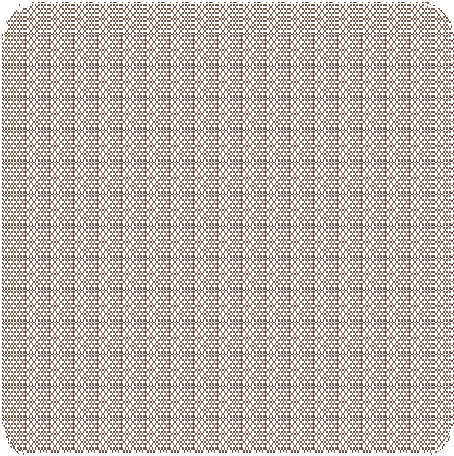 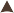 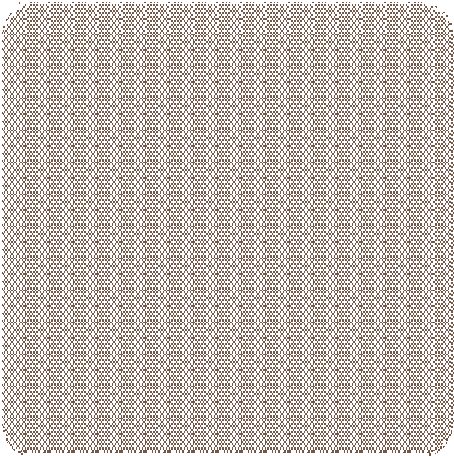 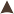 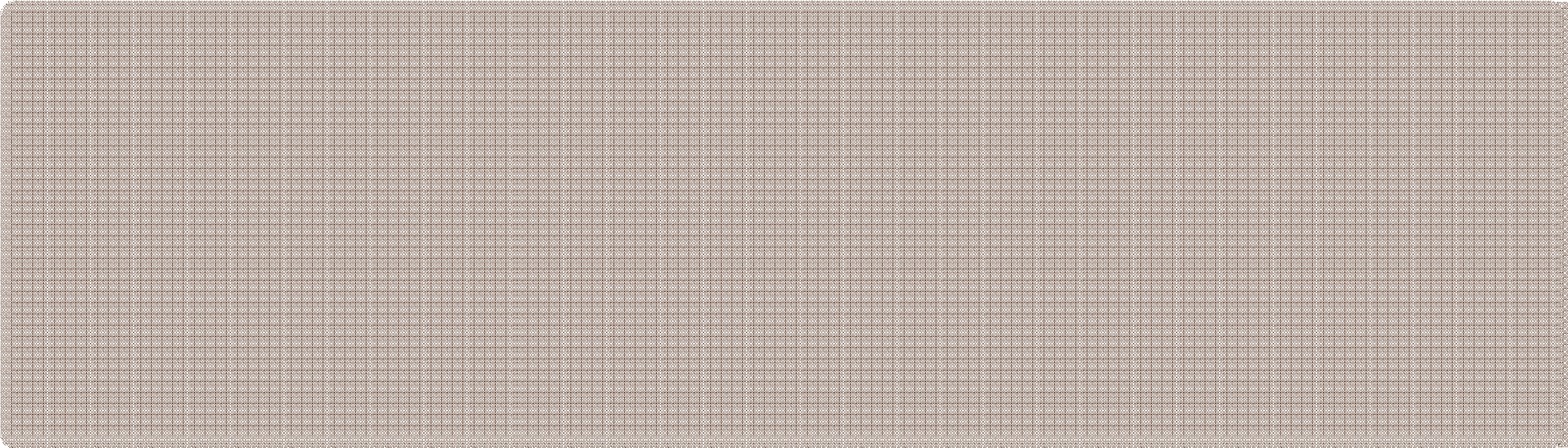 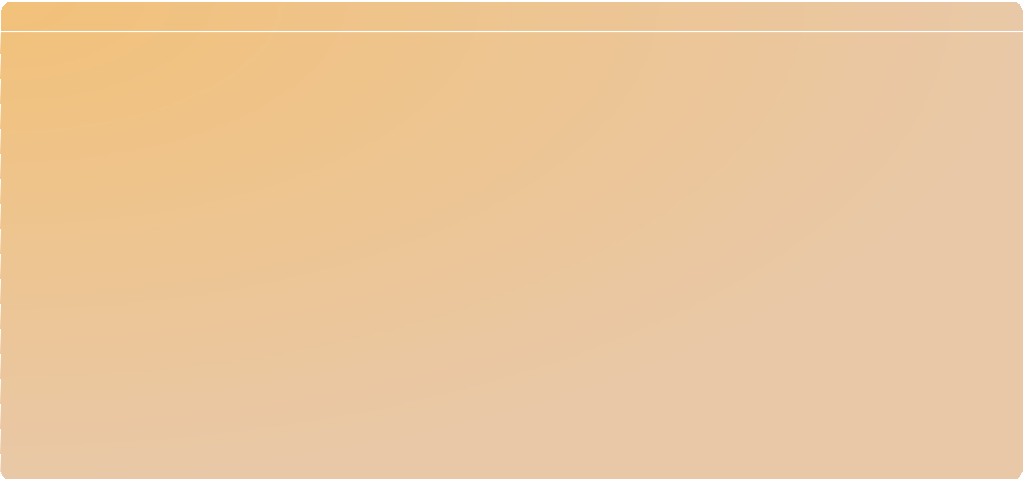 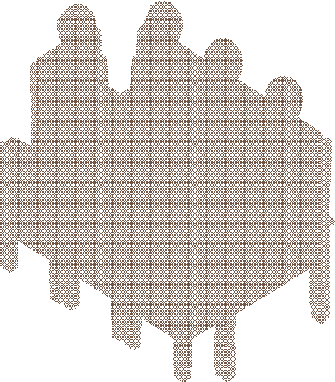 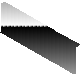 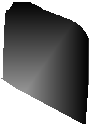 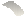 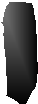 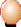 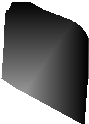 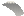 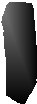 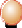 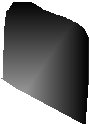 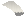 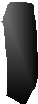 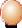 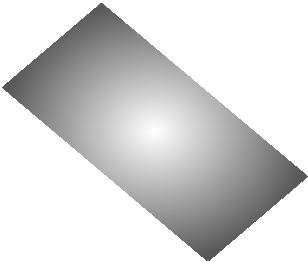 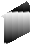 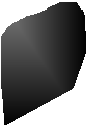 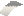 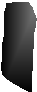 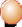 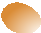 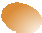 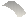 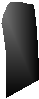 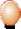 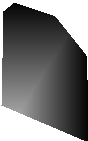 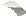 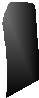 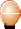 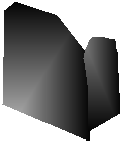 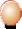 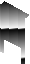 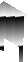 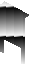 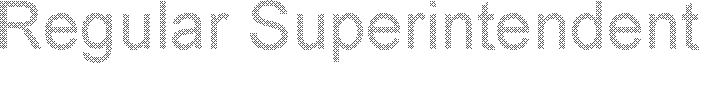 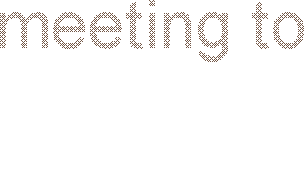 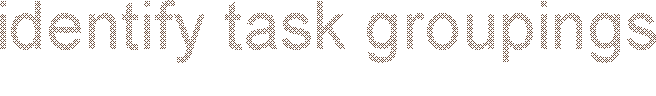 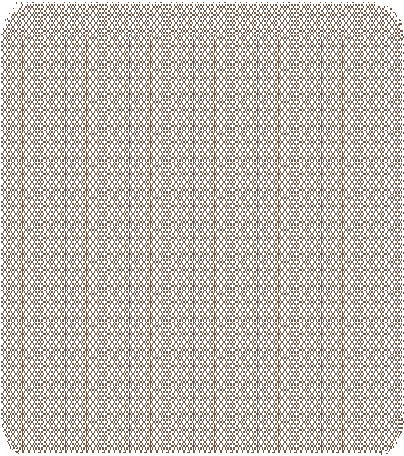 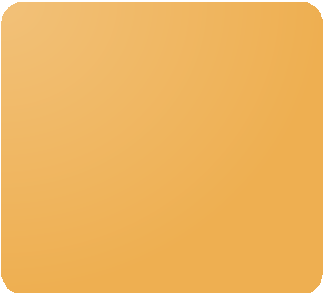 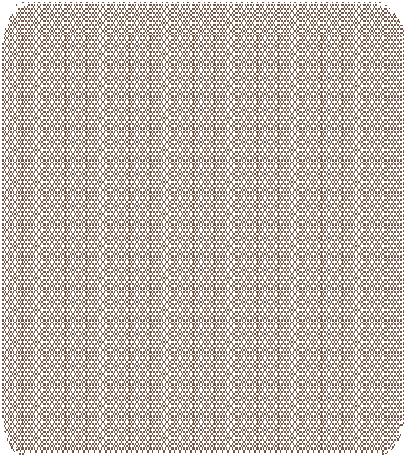 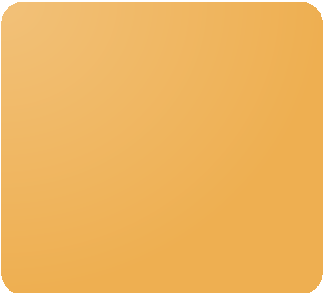 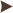 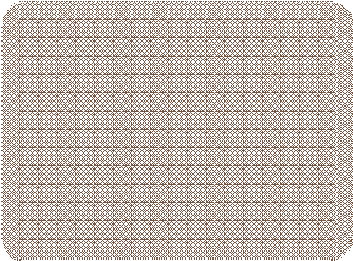 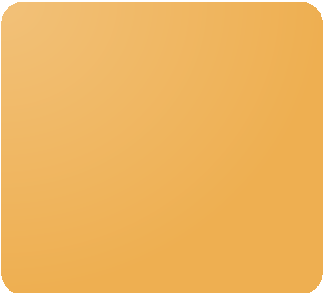 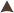 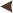 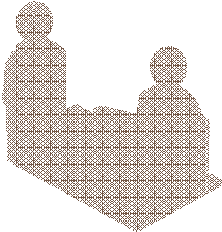 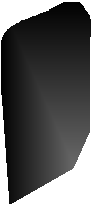 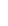 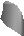 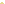 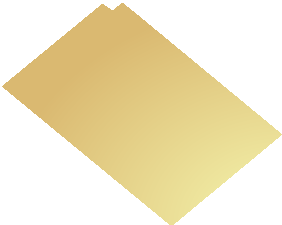 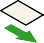 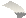 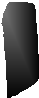 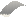 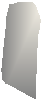 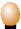 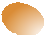 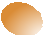 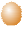 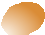 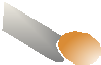 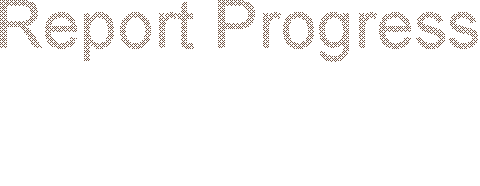 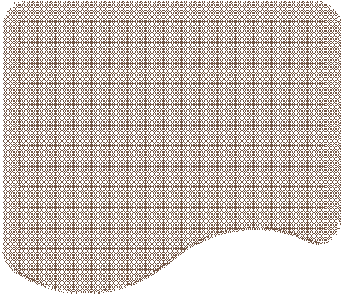 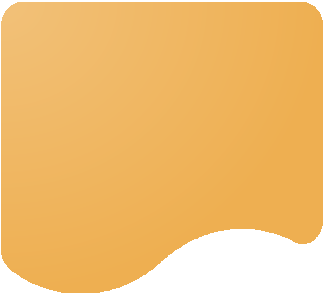 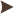 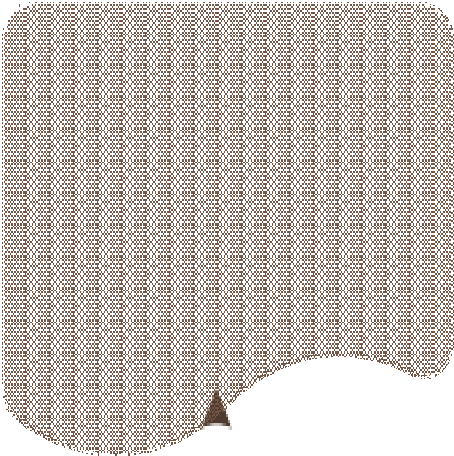 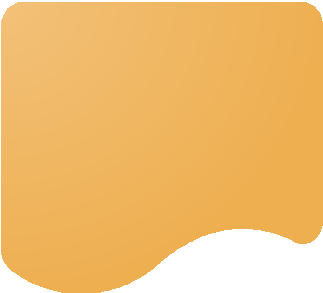 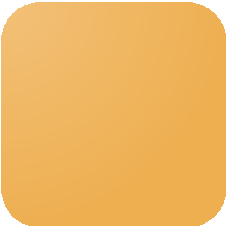 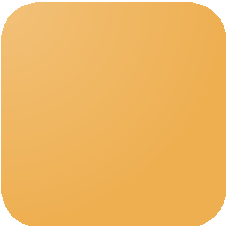 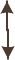 Create IWP release scheduleMonitor	 	ConstraintsNotify requiredSend sequence and content of IWP to Document Controlidentify task groupingsElectronic Packagesupport tradesDocument Control InterfaceClose out5 IWP Close OutHard copy IWP createdReport ProgressReport IWPs that are completeControl of the IWP in the fieldIssue IWP to field once constraints are satisfiedRemove items not completedLeave in field until completionYes Complete NoMonitorcompletion	 	status in the fieldField executes the work3 Issuance to the FieldAuthor: Robin Mikaelsson Approver: COAA WFP CommitteePage 1 of 1 IWP  Lifecycle  0